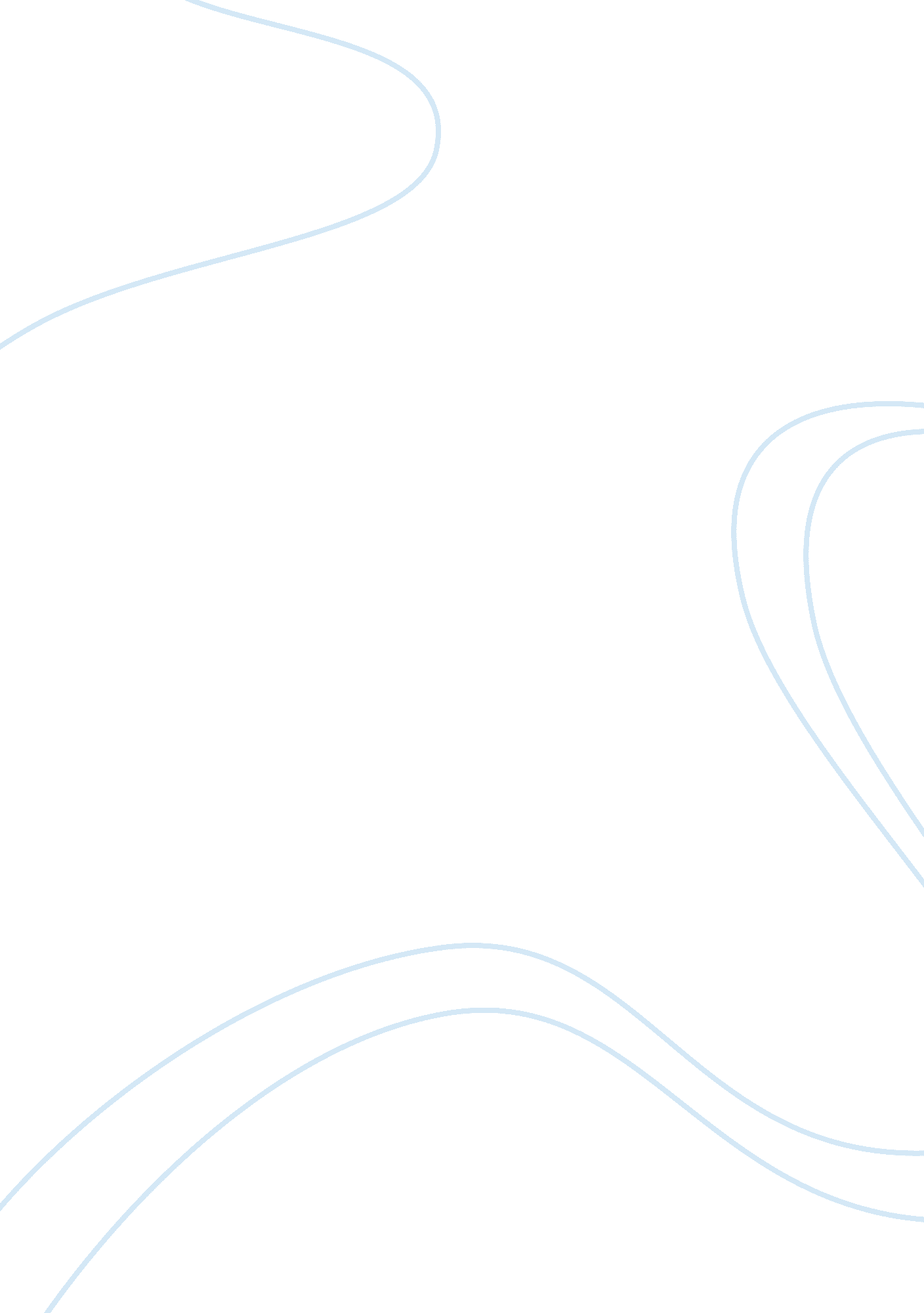 In the government will incorporate actions consisting of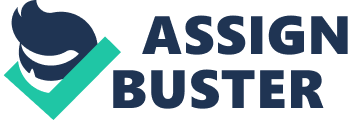 In ways to limit the growth population the government of India has come up with a few intentions. India is changing and is one of the two countries with populations over one billion. The government will incorporate actions consisting of “ Money given to those who limit number of children in families”. “ The Children needs and funds with a great amount of responsibility”.“ Benefits on tax given on limiting children.” These actions will expectantly motivate them to systemize the growth population to a steady pace. This benefit of giving money to those will give them motive to limit the number of children in families. This is because they will need to spend the money on food for themselves and give them a better future for having money. They could spend it on more fortunate causes and not on toys. Which they would only used for a few years. The government will be giving money to those who contain less than 3 children per house- hold. The Children’s needs and funds would take up and need full responsibilities. Parents would need to pay for insurance, health care, food, clothing, shelter, and education funds. Which would cost a great deal because prices each year would constantly increase. Most families wouldn’t be able to afford or handle the responsibilities for children. This persuasive idea hopefully will keep in mind the tasks detained for children to help India’s growth population lessen. Benefits on tax would consist of limiting children. This profit could help a lot for family’s income and expenses. Benefits on tax could decrease the amount spending on suppliants and could help their payments. Benefits on tax are great deal on just limiting children. And you can also be helping India’s population growth. Tax could be deducted up to half and could also profit money. In my conclusion, India is limiting population growth by openhanded actions to the society and families on benefits of which they can take advantage of knowing and willing to obtain. Statements include of, “ Money given to those who limit number of children in families”. “ The Children needs and funds”.“ Benefits on tax on limiting children.” Expectantly these motives will eager the nation to lessen the population of India. Bibliography: 